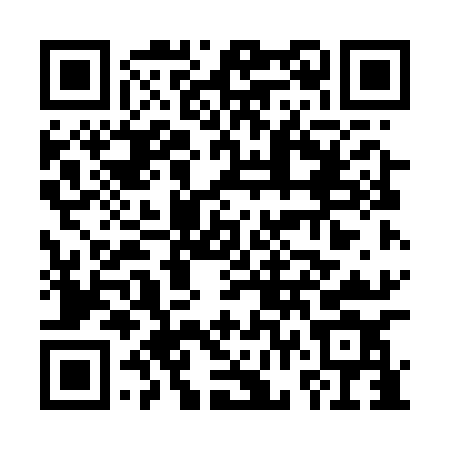 Prayer times for Chobot, Czech RepublicWed 1 May 2024 - Fri 31 May 2024High Latitude Method: Angle Based RulePrayer Calculation Method: Muslim World LeagueAsar Calculation Method: HanafiPrayer times provided by https://www.salahtimes.comDateDayFajrSunriseDhuhrAsrMaghribIsha1Wed3:195:3712:586:038:1910:282Thu3:165:3612:586:048:2110:303Fri3:135:3412:586:058:2210:334Sat3:105:3212:576:068:2410:365Sun3:075:3112:576:078:2510:386Mon3:045:2912:576:088:2710:417Tue3:015:2712:576:088:2810:448Wed2:585:2612:576:098:2910:479Thu2:545:2412:576:108:3110:4910Fri2:515:2312:576:118:3210:5211Sat2:485:2112:576:128:3410:5512Sun2:455:2012:576:138:3510:5813Mon2:425:1812:576:148:3711:0114Tue2:415:1712:576:148:3811:0415Wed2:415:1512:576:158:3911:0616Thu2:405:1412:576:168:4111:0617Fri2:405:1312:576:178:4211:0718Sat2:395:1212:576:188:4411:0719Sun2:395:1012:576:188:4511:0820Mon2:385:0912:576:198:4611:0921Tue2:385:0812:576:208:4711:0922Wed2:375:0712:576:218:4911:1023Thu2:375:0612:586:218:5011:1024Fri2:375:0512:586:228:5111:1125Sat2:365:0412:586:238:5211:1226Sun2:365:0312:586:248:5411:1227Mon2:365:0212:586:248:5511:1328Tue2:355:0112:586:258:5611:1329Wed2:355:0012:586:268:5711:1430Thu2:354:5912:586:268:5811:1431Fri2:354:5812:586:278:5911:15